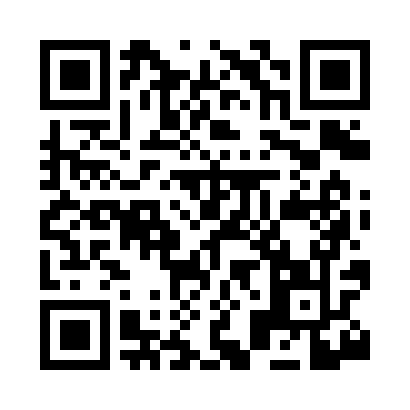 Prayer times for Old Peru, Iowa, USAMon 1 Jul 2024 - Wed 31 Jul 2024High Latitude Method: Angle Based RulePrayer Calculation Method: Islamic Society of North AmericaAsar Calculation Method: ShafiPrayer times provided by https://www.salahtimes.comDateDayFajrSunriseDhuhrAsrMaghribIsha1Mon4:065:471:205:218:5310:332Tue4:075:481:205:218:5210:333Wed4:085:481:205:218:5210:324Thu4:095:491:205:218:5210:325Fri4:105:491:215:218:5210:316Sat4:105:501:215:218:5110:317Sun4:115:511:215:218:5110:308Mon4:125:511:215:218:5110:299Tue4:135:521:215:218:5010:2810Wed4:145:531:215:218:5010:2811Thu4:155:531:215:218:4910:2712Fri4:165:541:225:218:4910:2613Sat4:185:551:225:218:4810:2514Sun4:195:561:225:218:4810:2415Mon4:205:561:225:218:4710:2316Tue4:215:571:225:218:4610:2217Wed4:225:581:225:218:4610:2118Thu4:235:591:225:218:4510:2019Fri4:256:001:225:218:4410:1920Sat4:266:011:225:218:4310:1821Sun4:276:021:225:208:4310:1722Mon4:296:021:225:208:4210:1523Tue4:306:031:225:208:4110:1424Wed4:316:041:225:208:4010:1325Thu4:326:051:225:208:3910:1126Fri4:346:061:225:198:3810:1027Sat4:356:071:225:198:3710:0928Sun4:366:081:225:198:3610:0729Mon4:386:091:225:188:3510:0630Tue4:396:101:225:188:3410:0431Wed4:416:111:225:188:3310:03